3 GWIAZDKI maj 2018r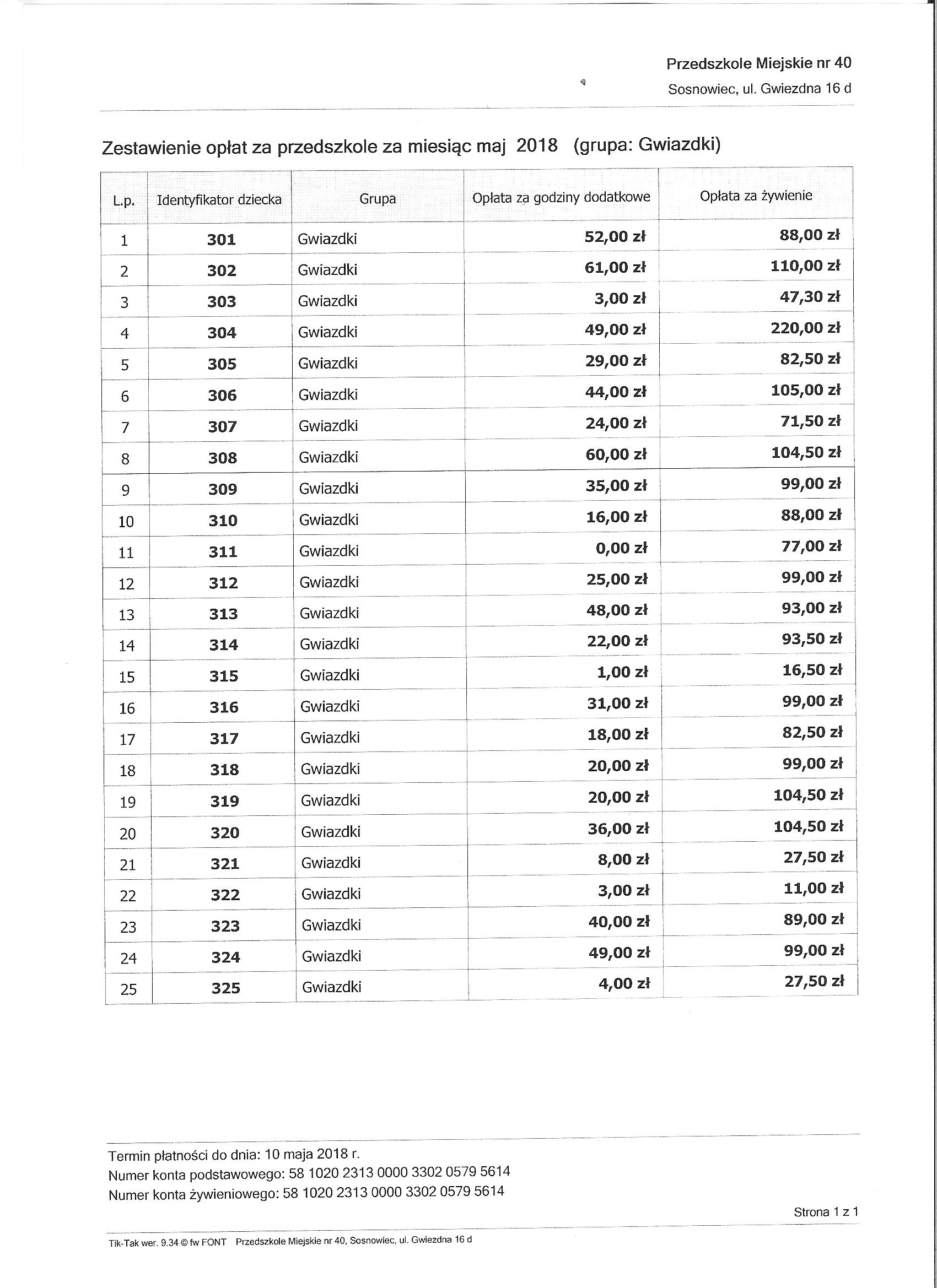 